BulletinThe Invercargill Parish of theMethodist Church of New Zealand.Te Hahi Weteriana o Aotearoa.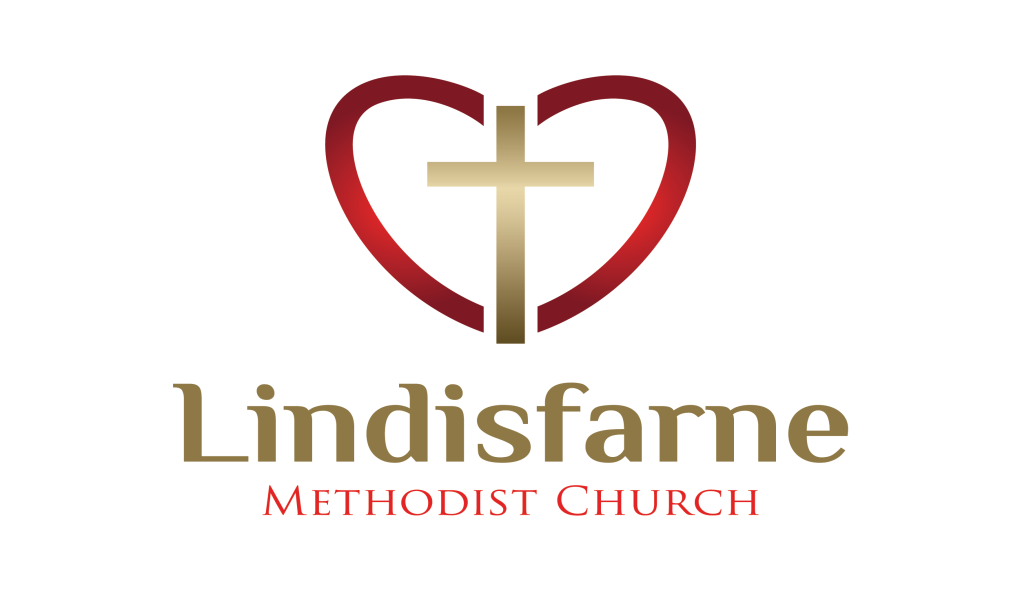 Lindisfarne Methodist Church, Worship and Community Centre.Phone    216-0281.e-mail: office@lindisfarne.org.nz         Website:  www.lindisfarne.org.nzSunday 22nd April 2018.10.00am:  Lindisfarne Service withReverend Peter Taylor.1.00pm: Tongan Service.1.00pm:  Fijian Service. Prayer for the third Sunday after Easter.Good Shepherd of the sheep, by whom the lost are sought and guided into the fold, feed us and we will be satisfied and be made whole. Lead us that we may be with you, with the Father and with the Holy Spirit.Methodist Womens Fellowship Special ProjectsOur Methodist Womens Fellowship would like your support for their two                                Special Projects for 2018:  "CHILDREN ARE OUR HOPE AND OUR FUTURE" 
The CWS Centre in Community Solidarity in Uganda assists 25 local associations giving care to HIV and AIDS Orphans. "PILLARS"Working for New Zealand children of prisoners.
Envelopes for your donation are in a basket in the foyer.
 They can be brought back during April and put in the collection bags on Sundays.Scarf and Hat KnittingWe have decided to continue knitting hats, scarves and gloves or mittens too, as we did last year and place them around Invercargill and surrounds.  The note inside says"NO, I'M NOT LOST!  I HAVE BEEN KNITTED JUST FOR YOU.IF YOU ARE COLD, PLEASE TAKE ME"If you can knit, you can help make the lives of others in our community better.  We will start distributing these at the beginning of May, so now is a good time to get started.  If you would like ideas or company, there will be a group meeting at the church on the first Wednesday of each month from 10.30 till midday.  The first meeting will be on Wednesday, May 2nd.   Please give any completed items to Judith Stevens or Betty Snell.Quiz Night                                                                          Our renowned quiz masters Eddie Bremer & Nicol Macfarlane have agreed to collaborate & bring us a host of new questions to tickle our brains at our "annual" quiz & dessert evening.                                                                                                                                
 Put Saturday, May 19th- Quiz in your diary and gather together a team to outsmart last year's overall winners. This is a fun evening that suits all ages.  If you don't have a team, just come along as there are always others looking for people to join them.
If you would like to know more about this evening please speak to anyone who attended last year. There is a cost of $5 which goes towards our delectable desserts and precious prizes!An Invitation                                                                       The Pastoral Care Team invites anyone to a talk about Ageing and Spirituality to be given by Peter on Wednesday 9th May at 2.00pm.  We will be looking at how our view of life and God changes as we live through the years of retirement.                                                There will be an opportunity for discussion and there will be refreshments afterwards.Emergency Food ParcelsWe have had a large number of requests for Brown Bags (emergency food parcels) this week, so there is a continuing need for food and money.Can you help to replenish our stocks of canned food – baked beans, spaghetti, soup, fruit, vegetables (corn, tomatoes, peas), fish? We also need biscuits, tea, Milo, coffee, Weetbix or other cereal, pasta, rice, soap powder, toilet soap.Cash donations are always welcome.Margaret always needs small jars, glass or plastic, with screw-top lids, which are used for jam in the Brown Bags. No more soap-powder scoops are needed at present, thank you.Thank YouStephanie's funeral video is available on line via Drop Box.      For details contact Chris                           ROSTER FOR SUNDAY DUTIESCENTRE DUTIESSOME INVERCARGILL PARISH KEY PERSONNELCommittee ConvenorsPastoral Care: Betty Snell        Finance/Property: Cam McCulloch Pastoral/Outreach: Raewyn Birss       Worship/Education: Carol McKenzie   Lindisfarne Calendar  Lindisfarne Calendar  Lindisfarne CalendarSunday 22nd. April10.00am1.00pm1.00pmLindisfarne Service with Reverend Peter Taylor.Tongan Service.Fijian Service.  Wednesday 25th7.00pmNorth Invercargill Bowls.Thursday 26th1.30pm7.00pm7.00pmSit and be Fit.Blues Bowling Club.South City Choir practice.Sunday 29th April10.00am1.00pm6.00pmLindisfarne Service with Reverend Peter Taylor.Tongan Service.Private Booking.SundayApril 22ndApril 29thApril 29thMay 6thMay 13thDOOR ANDWELCOMENoeline and Findlay CollieTony WestonNicol MacfarlaneTony WestonNicol MacfarlaneMuriel and Cam McCullochNeil Salter Murray GibbsVAN DRIVERDaphne Salter Findlay Collie Findlay CollieFindlay CollieBryon KingFLOWERS Dorothy KingBetty SnellBetty SnellIta SafoleNicol MacfarlaneMORNING TEACarolyn McDonald Judith DayCarolyn McDonald Judith DayCarol ChinpoyBetty SnellChristine FrameVerna EasonJanice McLeodBeverly ServiceNOTICESMuriel McCullochJudith StevensJudith StevensNoeline CollieMuriel McCullochCRECHE                                  School HolidaysSchool HolidaysSchool HolidaysBetty SnellBeth GibbsKIDS KLUBSchool HolidaysSchool HolidaysSchool HolidaysTBAHartley HareWEEK OFLAWNSSECURITYApril 23rd - April 29thIan FindlayMargaret BrassApril 30th - May 6thRuni SafoleRuni SafoleMay 7th -May 13thFindlay CollieCam McCullochMay 14th - May 20thChris McDonaldHartley HareMinister               Reverend Peter Taylor     216-0281  Minister               Reverend Peter Taylor     216-0281  Minister               Reverend Peter Taylor     216-0281  Minister               Reverend Peter Taylor     216-0281  Minister               Reverend Peter Taylor     216-0281                                              Parish Council Secretary       Carolyn Weston                                             Parish Council Secretary       Carolyn Weston                                             Parish Council Secretary       Carolyn Weston                                             Parish Council Secretary       Carolyn Weston                                             Parish Council Secretary       Carolyn Weston Parish StewardsNoeline Collie    Muriel McCulloch    Judith Stevens Noeline Collie    Muriel McCulloch    Judith Stevens Noeline Collie    Muriel McCulloch    Judith Stevens Noeline Collie    Muriel McCulloch    Judith Stevens Parish Council- Chairman    Reverend Peter TaylorParish Council- Chairman    Reverend Peter TaylorParish Council- Chairman    Reverend Peter TaylorParish Council- Chairman    Reverend Peter TaylorTreasurer  David Little   Parish Council- Congregational RepresentativesBookings                        Phone Office 216-0281Parish Council- Congregational RepresentativesBookings                        Phone Office 216-0281Parish Council- Congregational RepresentativesBookings                        Phone Office 216-0281Margaret Brass    Mags Kelly & Beverly Service   Margaret Brass    Mags Kelly & Beverly Service   Prayer Chain Co-ordinatorsPrayer Chain Co-ordinatorsJoan and Murray Farley.  Joan and Murray Farley.  Joan and Murray Farley.  Bulletin EditorsBulletin Editors Peter Lankshear       Margaret Brass         Peter Lankshear       Margaret Brass         Peter Lankshear       Margaret Brass        